 			                Communications Committee Meeting Minutes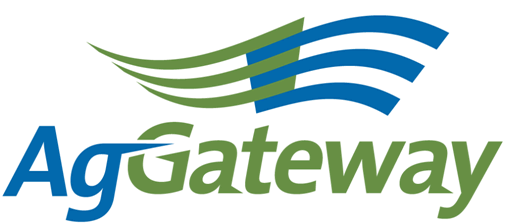 Note Taker Schedule:Newsletter Article Due Dates:Contact: Committee Chair  Nancy Appelquist   845 544-1985  Nappelquist@entira.netCommittee Vice Chair  Andriana Doukas  559 492-5510 andriana@agrian.com   Attendees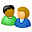 Contact: Committee Chair  Nancy Appelquist   845 544-1985  Nappelquist@entira.netCommittee Vice Chair  Andriana Doukas  559 492-5510 andriana@agrian.com   AttendeesContact: Committee Chair  Nancy Appelquist   845 544-1985  Nappelquist@entira.netCommittee Vice Chair  Andriana Doukas  559 492-5510 andriana@agrian.com   Attendees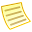 TopicTopicTopic LeaderTopic LeaderTopic LeaderNotesNotesMeeting MinutesMeeting MinutesAndriana MajarianAndriana MajarianAndriana MajarianAgGateway Antitrust PolicyAgGateway Antitrust PolicyAgreed.Agreed.Agreed.Approval of Prior Meeting Minutes from 5/3/13Approval of Prior Meeting Minutes from 5/3/13A quorum was not present for the approval of the prior minutesA quorum was not present for the approval of the prior minutesA quorum was not present for the approval of the prior minutesReview Action Items from last meetingReview Action Items from last meetingNancy AppelquistNancy AppelquistNancy AppelquistNotes below.Notes below.Notes below.MCC Committee Split UpdateMCC Committee Split UpdateSusan RulandSusan RulandSusan RulandSusan provided an update on the newly formed committee, which is being led by Marcia Rhodes. The committee’s first goal is to focus on onboarding new members.Susan provided an update on the newly formed committee, which is being led by Marcia Rhodes. The committee’s first goal is to focus on onboarding new members.Susan provided an update on the newly formed committee, which is being led by Marcia Rhodes. The committee’s first goal is to focus on onboarding new members.Newsletter Planning – currentNewsletter Planning – currentNancy AppelquistNancy AppelquistNancy AppelquistNewsletter Planning - nextNewsletter Planning - nextNancy AppelquistNancy AppelquistNancy AppelquistAction Item:  Susan to communicate to the conference committee that they have dedicated space in the newsletter and to plan accordingly.Nancy to ask Rod to write an article in August that focuses on Members Services and/or take the month off and dedicate the space to Member Services.Action Item:  Susan to communicate to the conference committee that they have dedicated space in the newsletter and to plan accordingly.Nancy to ask Rod to write an article in August that focuses on Members Services and/or take the month off and dedicate the space to Member Services.Action Item:  Susan to communicate to the conference committee that they have dedicated space in the newsletter and to plan accordingly.Nancy to ask Rod to write an article in August that focuses on Members Services and/or take the month off and dedicate the space to Member Services.Create and Execute an AgGateway Awareness Benchmark Survey Create and Execute an AgGateway Awareness Benchmark Survey Susan Ruland Susan Ruland Susan Ruland Proposals have been reviewed and a vendor has been selected. A discussion took place about including members of the communications committee as part of a sub-group.Action Item: Susan to discuss the sub-group idea with WendyProposals have been reviewed and a vendor has been selected. A discussion took place about including members of the communications committee as part of a sub-group.Action Item: Susan to discuss the sub-group idea with WendyProposals have been reviewed and a vendor has been selected. A discussion took place about including members of the communications committee as part of a sub-group.Action Item: Susan to discuss the sub-group idea with Wendy2013 Objectives2013 ObjectivesNancy AppelquistNancy AppelquistNancy AppelquistSusan reviewed the objective and goals. Majority of goals have been accomplished or in progress. These include maintain and promote AgGateway brand/image with councils, awareness research, support of the membership committee, media relations, AgGateway presentation improvements including video production, updates to the trade show banners and booth materials, and newsletter improvements.Susan reviewed the objective and goals. Majority of goals have been accomplished or in progress. These include maintain and promote AgGateway brand/image with councils, awareness research, support of the membership committee, media relations, AgGateway presentation improvements including video production, updates to the trade show banners and booth materials, and newsletter improvements.Susan reviewed the objective and goals. Majority of goals have been accomplished or in progress. These include maintain and promote AgGateway brand/image with councils, awareness research, support of the membership committee, media relations, AgGateway presentation improvements including video production, updates to the trade show banners and booth materials, and newsletter improvements.Marketing and Communications – calendar update – 30/60/90 reportMarketing and Communications – calendar update – 30/60/90 reportSusan RulandSusan RulandSusan RulandNo reportNo reportNo reportBranding GuidelinesBranding GuidelinesSusan RulandSusan RulandSusan RulandNo reportNo reportNo reportNew BusinessNew BusinessNancy AppelquistNancy AppelquistNancy AppelquistAndriana will replace Marcia in handling the Leadership Profile articles.Recruitment for the committee was discussed and an action plan was discussed.Action Items: Susan will provide the Leadership Profile list to Andriana.Andriana will publish the list as part of the minutes.Susan to discuss with Wendy the need for other councils to have representatives on the communication committee to ensure the committee is representing the needs of the councils appropriately.Andriana will replace Marcia in handling the Leadership Profile articles.Recruitment for the committee was discussed and an action plan was discussed.Action Items: Susan will provide the Leadership Profile list to Andriana.Andriana will publish the list as part of the minutes.Susan to discuss with Wendy the need for other councils to have representatives on the communication committee to ensure the committee is representing the needs of the councils appropriately.Andriana will replace Marcia in handling the Leadership Profile articles.Recruitment for the committee was discussed and an action plan was discussed.Action Items: Susan will provide the Leadership Profile list to Andriana.Andriana will publish the list as part of the minutes.Susan to discuss with Wendy the need for other councils to have representatives on the communication committee to ensure the committee is representing the needs of the councils appropriately.Review New Action ItemsReview New Action ItemsNote TakerNote TakerNote TakerPlease see additional items belowPlease see additional items belowPlease see additional items belowUpcoming MeetingsUpcoming MeetingsNote TakerNote TakerNote TakerNext meeting will be Friday 7/12 at 11:00am ET  Next meeting will be Friday 7/12 at 11:00am ET  Next meeting will be Friday 7/12 at 11:00am ET  Active Action Items List as of 06/19/2013  Active Action Items List as of 06/19/2013  Active Action Items List as of 06/19/2013  AccountableAction Status NancySend council chairs responsible for article an email each month with bullet points:  1. Describe major goal for 2013.  2.  In what projects/initiatives are you involved.  3.  Value their council provides to members or to AgGatewayOngoing:  This will continue to happen each month.Wendy/SusanRevisit the idea that we have a membership drive article Open - Postpone until membership drive is plannedSusanWhen available share the roles and responsibilities between the Membership and the Communications Committees.Committee is focusing on the onboarding portion and Marcia Rhodes has volunteered to be the chair of the membership committee.SusanSusan to update the website with information about the MCC split into two groups – Committees page, etc. In processSusanKeep the committee apprised of the analysis she and Wendy have made of the proposals and ask for feedback from the committee before choosing the vendor to conduct the research for the benchmark survey.Vendor has been selected. To discuss the need for representatives from the M&C committee to assist on the project from this point forward.NancyNancy to ask Rod to write an article in August that focuses on Members Services and/or take the month off and dedicate the space to Member Services.SusanTo communicate to the Conference Committee to plan out their activities from July to November for the newsletterSusanWill forward the Leadership Profile article list to Andriana to publish as ongoing item within the agenda/minutes NancyTo brainstorm with Sarah Novak when she returns from leave to assist with leveraging association ties.SusanResearch which committee owns the Ron Storms award and ask if the communications committee can assist with the review of criteria SusanTo discuss with Wendy the need for other councils to have representatives on the communication committee to ensure the committee is representing the needs of the councils appropriately.AndrianaTo take over the leadership profiles from MarciaMeeting DateNote Taker11-JanAndriana1-FebLorie1-MarVictoria5-AprMarcia4-MayJessica19-JunAndriana12-JulSara2-AugSusan6-SepDave4-OctAndriana1-NovLorie6-DecVictoriaArticle Due DateNewsletter Published18-JanJanuary/ Feb15-FebMarch15-MarApril19-AprMay17-MayJune21-JunJuly26-JulAugust16-AugSeptember20-SepOctober18-OctNovember15-NovDecember17-JanJanuary/ FebLeadership ArticleNewsletter Published18-JanJanuary/ Feb15-FebMarch15-MarApril19-AprMay17-MayJune21-JunJuly26-JulAugust16-AugSeptember20-SepOctober18-OctNovember15-NovDecember17-JanJanuary/ FebCouncil ArticleNameCouncilNewsletter Published21-JunMichael CarrabineCrop Nutrition July26-JulScott CaveyGrainAugust16-AugDay HoytCrop ProtectionSeptember20-SepTeresa AndersonFeedOctober18-OctCharlie NuzzoloAllied ProvidersNovember15-NovAndres FerreyraPrecision AgDecember17-JanJeff KeiserJohn DeereJanuary/ Feb